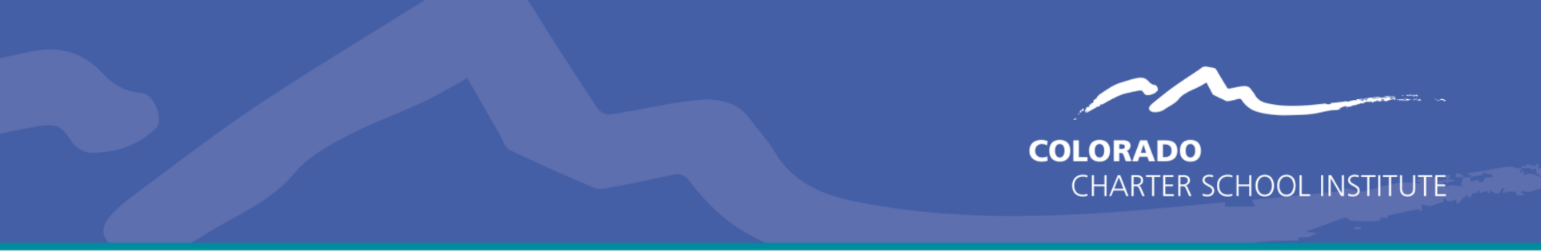 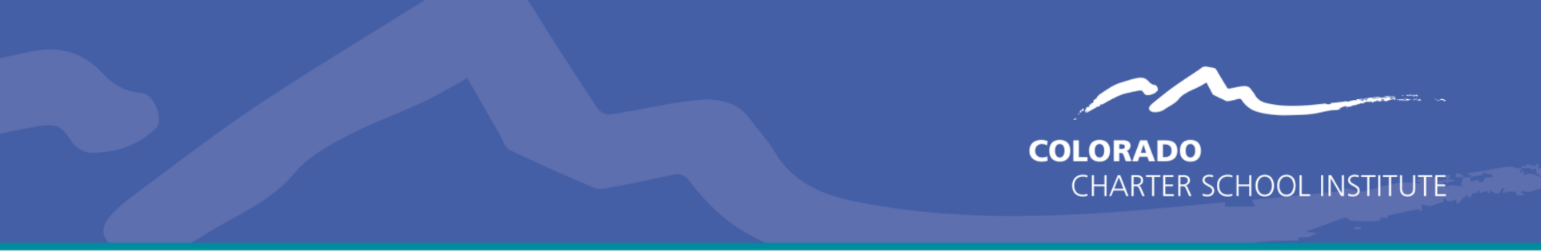 AssignmentEligibilityHighest Level of Education Completed (indicate one):***A New Hire form can be submitted in lieu of completing this form if all applicable information is collected******A New Hire form can be submitted in lieu of completing this form if all applicable information is collected***School Name:Description of Assignment:Start Date:Contracted Days Per Year:Hourly Rate:Or Base Salary:No high school diplomaHigh school diploma or equivalentPostgraduate (grade 13)Formal award/certificate/diploma (less than one year)           Formal award/certificate/diploma (more than or equal to one year)Some college but no degree                                       Associate's degree (48 semester hours or more)                  Bachelor's degree (BA, BS, AB, etc.)First-professional degree (DC, DDS, DO, etc.) Master's degree (MA, MS, MBA, etc.)   Specialist's degree (EdS)Doctoral degree (PHD, EdD)  Institution (Highest Degree):State:Subject Area of Degree(s):Employment Status:Employed by school or districtContracted through agency or BOCESInternAdditional pay or dutiesPlease list all valid licenses currently held below:Please list all valid licenses currently held below:Please list all valid licenses currently held below:Employment Experience in Education - Years of Prior Pre/K-12Number of years teaching/working experience in ColoradoNumber of years teaching experience Out-of-StateTotal years of experience working in schools in ColoradoTotal years of experience working in schools Out-Of-StatePassed Elementary or Early Childhood Core Content Test (only needed for elementary teachers):  Y  or  N   (circle one)   (circle one)The following information is required for teachers only. For each assignment circle all grade levels that apply. If multiple assignments, briefly describe using the line on the right and indicate applicable grades. For each assignment circle all grade levels that apply: Are you tenured (more than 3 years at current location)?Y  or N  